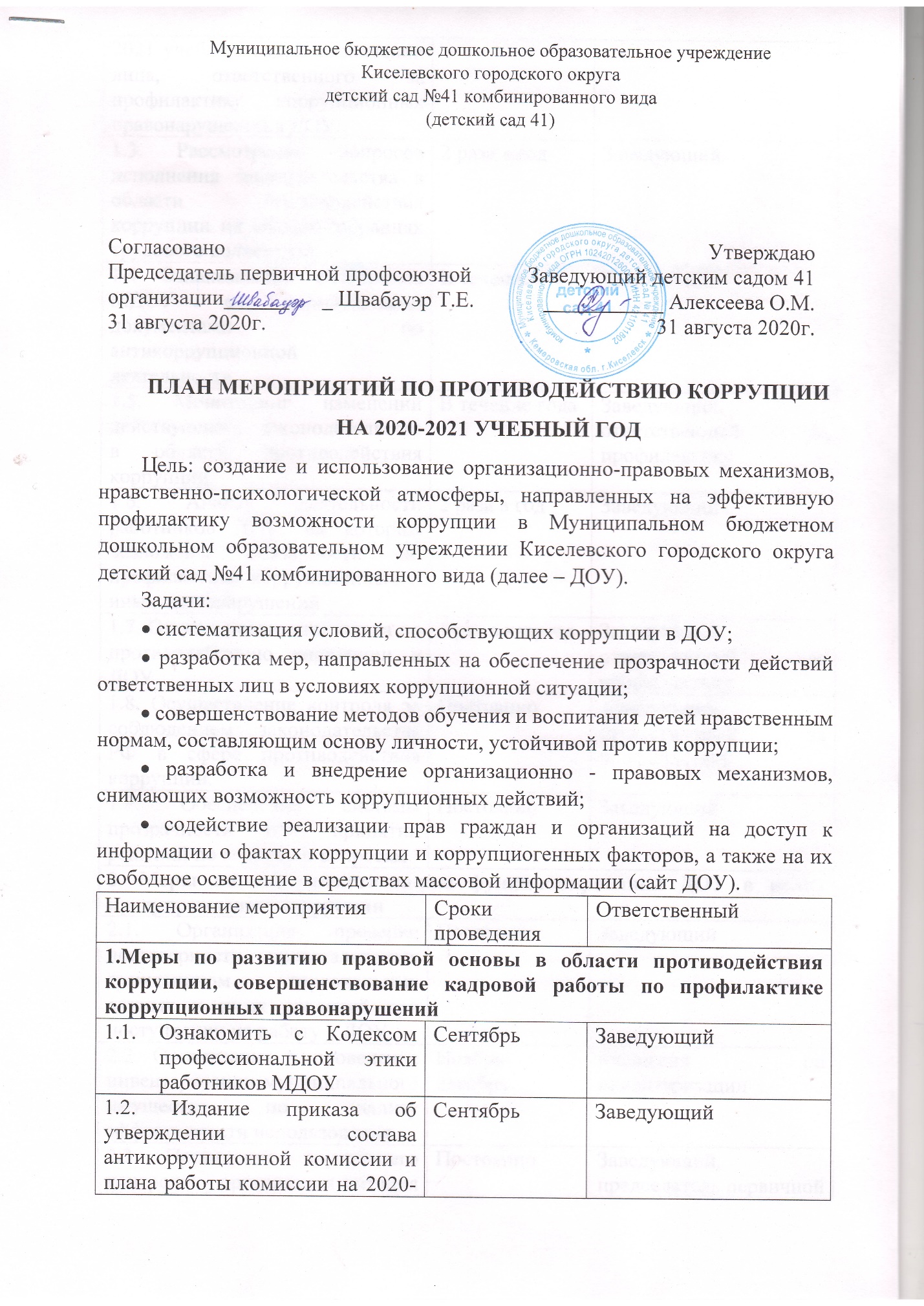 Муниципальное бюджетное дошкольное образовательное учреждениеКиселевского городского округадетский сад №41 комбинированного вида(детский сад 41)ПЛАН МЕРОПРИЯТИЙ ПО ПРОТИВОДЕЙСТВИЮ КОРРУПЦИИ НА 2020-2021 УЧЕБНЫЙ ГОДЦель: создание и использование организационно-правовых механизмов, нравственно-психологической атмосферы, направленных на эффективную профилактику возможности коррупции в Муниципальном бюджетном дошкольном образовательном учреждении Киселевского городского округа детский сад №41 комбинированного вида (далее – ДОУ). Задачи:  систематизация условий, способствующих коррупции в ДОУ;  разработка мер, направленных на обеспечение прозрачности действий ответственных лиц в условиях коррупционной ситуации;  совершенствование методов обучения и воспитания детей нравственным нормам, составляющим основу личности, устойчивой против коррупции;  разработка и внедрение организационно - правовых механизмов, снимающих возможность коррупционных действий;  содействие реализации прав граждан и организаций на доступ к информации о фактах коррупции и коррупциогенных факторов, а также на их свободное освещение в средствах массовой информации (сайт ДОУ).СогласованоПредседатель первичной профсоюзной организации______      _ Швабауэр Т.Е.31 августа 2020г.УтверждаюЗаведующий детским садом 41 ___________ Алексеева О.М.31 августа 2020г.Наименование мероприятияСроки проведенияОтветственный1.Меры по развитию правовой основы в области противодействия коррупции, совершенствование кадровой работы по профилактике коррупционных правонарушений1.Меры по развитию правовой основы в области противодействия коррупции, совершенствование кадровой работы по профилактике коррупционных правонарушений1.Меры по развитию правовой основы в области противодействия коррупции, совершенствование кадровой работы по профилактике коррупционных правонарушенийОзнакомить с Кодексом профессиональной этики работников МДОУСентябрьЗаведующий1.2. Издание приказа об утверждении состава антикоррупционной комиссии и плана работы комиссии на 2020-2021 учебный год, о назначении лица, ответственного за профилактику коррупционных правонарушений в ДОУ.СентябрьЗаведующий1.3. Рассмотрение вопросов исполнения законодательства в области противодействия коррупции на Общих собраниях трудового коллектива.2 раза в годЗаведующий1.4 Ознакомление работников МДОУ с нормативными документами по антикоррупционной деятельностиВ течение годаЗаведующий1.5. Мониторинг изменений действующего законодательства в области противодействия коррупцииВ течение годаЗаведующий, ответственный за профилактику1.6. Анализ деятельности работников ДОУ, на которых возложены обязанности по профилактике коррупционных и иных правонарушений2 раза в годЗаведующий1.7. Отчет о реализации плана по противодействию коррупции в ДОУ1 раз в кварталЗаведующий, ответственный за профилактику1.8. Осуществление контроля за соблюдением законодательства РФ в сфере противодействия коррупции.ПостоянноЗаведующий, ответственный за профилактику1.9. Обеспечение системы прозрачности при принятии решений по кадровым вопросамПостоянноЗаведующий2. Меры по совершенствованию функционирования ДОУ в целях предупреждения коррупции2. Меры по совершенствованию функционирования ДОУ в целях предупреждения коррупции2. Меры по совершенствованию функционирования ДОУ в целях предупреждения коррупции2.1. Организация проверки достоверности представляемых гражданином персональных данных и иных сведений при поступлении на работу в ДОУ.ПостоянноЗаведующий2.2. Организация и проведение инвентаризации муниципального имущества по анализу эффективности использования.Ноябрь-декабрьКомиссия по инвентаризации2.3. Проведение внутреннего контроля: - организация питания воспитанников; - соблюдение прав всех участников образовательного процесса. Постоянно Заведующий, председатель первичной профсоюзной организации2.4. Усиление контроля за недопущением фактов неправомерного взимания денежных средств с родителей (законных представителей) несовершеннолетних обучающихся в ДОУПостоянноЗаведующий2.5. Организация систематического контроля за выполнением законодательства о противодействии коррупции в ДОУ при организации работы по вопросам охраны трудаПостоянноЗаведующий2.6. Размещение информации по антикоррупционной тематике на официальном сайте ДОУ и на стендах в ДОУ: - копия лицензии на право ведения образовательной деятельности; - режим работы; - Порядок комплектования учреждения.ПостоянноЗаведующий, ответственный за ведение сайта, старший воспитатель2.7. Осуществление экспертизы жалоб и обращений граждан, поступающих через системы общего пользования (почтовый, электронный адреса, телефон) на действия (бездействия) заведующего и сотрудников ДОУ с точки зрения наличия сведений о фактах коррупции и организации их проверкиПо мере поступленияЗаведующий, ответственные лица, члены комиссии2.8. Проведение оценки должностных обязанностей педагогических работников, исполнение которых в наибольшей мере подвержено риску коррупционных проявлений.В течении годаЗаведующий, ответственные лица, члены комиссии2.9. Проведение групповых и общих родительских собраний с целью разъяснения политики ДОУ в отношении коррупции.1 раз в годЗаведующий, ответственные лица, воспитатели2.10. Проведение отчётов заведующего ДОУ перед родителями воспитанников (Родительский комитет)1 раз в годЗаведующий2.11. Инструктивные совещания работников ДОУ «Коррупция и ответственность за коррупционные деяния»В течении годаЗаведующий3. Меры по правовому просвещению и повышению антикоррупционной компетентности сотрудников, воспитанников ДОУ и их родителей3. Меры по правовому просвещению и повышению антикоррупционной компетентности сотрудников, воспитанников ДОУ и их родителей3. Меры по правовому просвещению и повышению антикоррупционной компетентности сотрудников, воспитанников ДОУ и их родителей3.1. Проведение мероприятий по гражданской и правовой сознательности «Мой выбор» с детьми и взрослымиВ течении годаСтарший воспитатель, воспитатели3.2. Изготовление памяток для родителей «Это важно знать!»мартОтветственный за профилактику3.3. Заседание Родительского комитета по противодействию коррупции в ДОУмайЗаведующий, ответственный за профилактику3.4. Работа с педагогами: круглый стол «Формирование антикоррупционной и нравственно-правовой культуры»майЗаведующий, ответственный за профилактику4. Обеспечение доступа родителям (законным представителям) несовершеннолетних обучающихся к информации о деятельности МБДОУ, установление обратной связи4. Обеспечение доступа родителям (законным представителям) несовершеннолетних обучающихся к информации о деятельности МБДОУ, установление обратной связи4. Обеспечение доступа родителям (законным представителям) несовершеннолетних обучающихся к информации о деятельности МБДОУ, установление обратной связи4.1. Информирование родителей (законных представителей) несовершеннолетних обучающихся о правилах приема в ДОУПостоянноЗаведующий4.2. Проведение ежегодного опроса родителей воспитанников ДОУ с целью определения степени их удовлетворенности работой ДОУ, качеством предоставляемых образовательных услуг.майЗаведующий, воспитатели4.3. Обеспечение наличия в ДОУ уголков потребителя образовательных услуг с целью осуществления прозрачной деятельности ДОУПостоянноЗаведующий, ответственный за профилактику4.4. Обеспечение функционирования сайта ДОУ в соответствии с Постановлением Правительства РФ от 10.07.2013г. №582 «Об утверждении Правил размещения на официальном сайте образовательной организации в информационно-телекоммуникационной сети «Интернет» и обновления…» для размещения на нем информации о деятельности ДОУ, правил приема воспитанников, публичного доклада, информации об осуществлении мер по противодействию коррупции.ПостоянноЗаведующий, ответственный за ведение сайта4.6. Активизация работы по организации органов самоуправления, работа Родительского комитета, обеспечивающего общественно-государственный характер управления, обладающий комплексом управленческих полномочийВ течение годаЗаведующий, ответственный за ведение сайта, председатель первичной профсоюзной организации